数字媒体艺术(Digital Media Art)专业本科人才培养方案一、数字媒体艺术	130508二、招生对象：普通高考学生（艺术类） 三、学	制： 四年四、授予学位： 艺术学学士五、培养目标数字媒体艺术专业培养具有正确的世界观、人生观、价值观和良好政治思想道德品质，身心健康，具有良好的法制意识、信息素养、艺术修养与学习能力，具备良好的职业道德、团队合作精神、创新意识和国际视野，掌握数字媒体艺术专业基本技能和创作方法，能够在科学与艺术交叉领域开展创造性的工作，集现代数字创意艺术设计与新媒体艺术设计的专业人才，能在数字创意产业与新媒体艺术设计企业从事数字媒体艺术方面的设计、策划、管理和研究工作，以培育具有“创意设计、数字艺术、信息科技、数字媒体、新媒体艺术等数字创意与数字媒体艺术知识体系”，并具备整合程序、美术、企划、文化传播与管理能力，以及具有创意、创新、设计、团队合作精神的数字内容艺术创作与文化传播的应用型、复合型高级专门人才。六、毕业要求通过四年的学习，本专业毕业生具有科学的世界观和正确的人生观，践行社会主义核心价值观，树立马克思主义政治观，坚定中国特色社会主义道路自信、理论自信、制度自信、文化自信，愿为国家富强、民族振兴服务；为人诚实、正直，具有高尚的道德品质；具有较高的政治理论素养和良好的人文、艺术和审美修养；具有严谨求实的科学态度和开拓进取精神；崇尚和尊重劳动，具有良好的职业道德和敬业精神。具有实务能力、整合能力、以及创新能力等三项核心能力，具备适当处理数字创意产品与环境、用户、市场、功能、色彩等相互关系，并将这些关系综合地表现在数字创意产品及服务设计上的基本能力；具有从新产品企划开始，包含动手实作、推动执行、直到生产及营销的全方位的能力；在服务于数字创意行业企业时，能满足其对于通才型专业能力方面的特别需求，并能确实具备企业设计研发人员在面对环境变迁时所需要的快速反应能力与弹性的处事态度；能通盘为顾客提供真正切合其需要的数字创意产品价值，为企业打造具有市场潜力又能创造利润的设计师，确实成为企业所需要的全方位产品开发人才。本专业主要学习数字创意艺术设计与新媒体艺术设计的基本理论、基本知识和基本技能，并学习和掌握数字创意艺术与新媒体艺术的实践方法与技能，了解数字媒体艺术专业的新成就、新发展，从而培养出较强的创新能力，使学生达到具备专业理论分析、设计创作与策划管理等方面的能力。数字媒体艺术专业的毕业生应获得的知识和能力：1、数字设计理论与创意实践：能够在科学与艺术交叉领域开展创新性的工作具备符合行业对从业人员所需求的实践工作能力。掌握美学、艺术学、设计学基础理论知识；掌握数字创意艺术与新媒体艺术的基础理论和基本知识；掌握数字媒体艺术专业技能和方法。2、问题分析：能够运用数字媒体艺术的基本理论、核心知识，研究分析设计实践问题，以获得有效结论与实施方法。掌握动画、数字媒体相关领域的基本创作及研究方法；能够应用相关理论方法对设计问题进行分析，并获得有效结论；3、设计与开发解决方案：能够设计针对社会服务问题的解决方案，兼顾各环节的实践与服务应用的可能性，在具体设计环节中体现创新意识，以及社会、健康、安全、法律、文化以及环境等因素。能够针对设计问题，提出满足需求的解决方案；能够综合考虑设计问题中的社会、文化、环境等因素。4、研究：理解影视、网络媒体相关的艺术、技术知识，具备对相关领域的研究能力。4.1以数字媒体艺术以及相关领域知识原理进行综合性的研究；4.2 掌握动画、影视特效、网络视频制作、网络交互设计等相关领域展开创作、制作及技术应用所需的相关知识。5、使用现代工具：掌握数字媒体艺术相关的创作方法、创作工具。5.1 掌握计算机辅助设计知识； 5.2具有一定的手绘能力；5.3能够在科学与艺术交叉领域开展创新性的工作，能独立或合作完成作品创作、技术研发、项目策划、市场运营中的至少一个环节。6、设计与社会：能够基于数字媒体艺术服务相关背景知识进行合理分析，评价专业设计服务实践和设计服务问题解决方案对社会、健康、安全、法律以及文化的影响， 并理解应承担的责任。了解相关的法律法规，国家政策、规范和标准；了解知识产权的相关规章制度。7、环境和可持续发展：能够理解和评价设计服务实践对环境、社会可持续发展的影响。关注并认识到数字媒体艺术的设计服务与环境、社会可持续发展的联系；能够在数字媒体创意实践中体现可持续发展的理念。8、职业规范：具有数字媒体艺术专业素养、人文社会科学素养、社会责任感，能够在设计服务实践中理解并遵守职业道德和规范，履行责任。具有认真负责的学习工作态度，具有一定的人文、社会科学素养；具有正确的人生观、价值观，具有较强的职业伦理责任，能够在设计实践中理解并遵守职业道德和规范，并履行责任；具有较好的艺术修养，具有审美的独立见解。                 9、个人和团队：具备一定的组织管理、沟通交流以及团队合作能力。具有团队意识，能够理解一个团队中个人角色的定位，以及对于整个团队的意义；能够在团队中承担领导责任，并与其他团队成员有效沟通和合作。10、沟通：能够就数字媒体设计服务问题与业界同行及社会公众进行有效沟通和交流，包括撰写报告和设计文稿、陈述发言、清晰表达或回应指令，具备使用现代信息技术和获得相关信息的能力，具备一定的国际视野，能够在跨文化背景下进行沟通和交流。能够通过口头或书面方式表达自己的想法；能够就设计问题与业界同行及社会公众进行有效沟通和交流；具备一定的外语应用、资料检索与分析、专业写作等方面的能力。      11、项目管理：理解并掌握数字媒体相关设计服务管理原理与经济决策方法并能在产业服务或创新创业的过程中应用。具有一定的创新意识、具有创新创业的精神和基本素质；了解设计实践管理方法，具有全局观念和服务意识，具有敏锐的社会洞察力和识别商机的能力。12、终身学习：具有自主学习和终身学习的意识，有不断学习和适应发展的能力。具备获取更新专业前沿知识、技能的自主学习能力；具有可持续发展及突破创新的能力。七、主干学科设计学、数字艺术学、信息传播学。八、核心课程设计素描、设计色彩、基本设计、设计概论、设计史、摄影基础、数字音效与音乐创作、二维动画设计基础、三维动画设计基础、影视后期特效合成、虚拟现实导论、动画视觉设计、影像创作、衍生产品设计。九、主要实践性教学环节设计写生、漫画制作、创新专题设计实践、专业考察、双创设计实践、毕业实习、毕业设计、毕业教育等。十、主要专业实验二维动画创作、三维动画创作、影像创作、衍生产品设计等。十一、课程与毕业要求关联矩阵（表一）十二、教学安排（表二～四）十三、辅修专业（学位）培养方案（表六） 十四、说明积极鼓励开展学科竞赛、科技活动、设计会展、设计工作营、文体活动、社会实践等活动，学生在有关竞赛中获奖或公开刊物发表学术论文可根据培养计划或课程大纲规定，同时学生提出申请记入相应科目学分。凡同一奖项多次获奖，均按最高级别计算学分，不重复计算，最高折算学位 6 学分。折算办法按福建工程学院有关规定执行。执笔人：		 专业负责人：	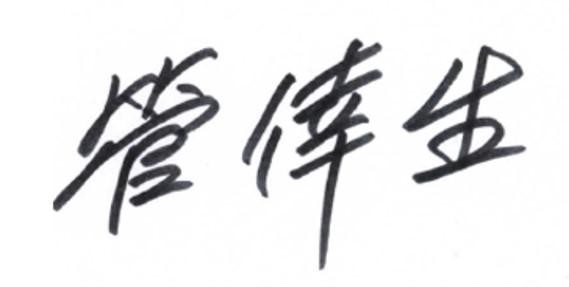 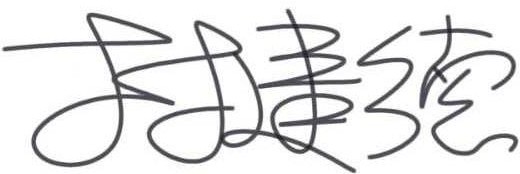 院系教学工作委员会主任：表一：课程与毕业要求关联矩阵表二：教学总体安排表表三：	课程设置及各学期学时学分分配表必修课★ 创新创业教育课程，下同。注： 1.“实践”栏带 “（）”的为课外实践学时，没有括号的为实验、上机外的其他课内实践学时，下同。2.《形势与政策》单独计算学分，“（）”内学分或学时不进行小计和合计。注： 1.“实践”栏带 “（）”的为课外实践学时，没有括号的为实验、上机外的其他课内实践学时，下同。2.《形势与政策》单独计算学分，“（）”内学分或学时不进行小计和合计。专业方向选修课注：以上必须修满 10 学分。院级选修课注：以上必须修满 10 学分;本院各专业不得选修以上相同专业课程组选修课程。全校性公共选修课：必须修满 10 学分，其中：创新创业类课程 1.5 学分，科技创新与实践活动 1.5 学分。表四：各学期理论教学学时分配表注：1.“授课周数”不包含集中性实践环节、机动周、考试周等。理论授课学时包括公共基础必修课、学科与专业基础必修课、专业方向选修课和院系选修课。周学时=总学时∕授课周数，取整数填写。表五：毕业最低学分及理论教学与实践教学比例要求注： 实践环节学分百分比计算公式为：【（上机学时+实验学时+其他课内实践学时）/16+集中实践性教学学分】× 100%/总学分。课程性质课程代码课程名称毕业要求毕业要求毕业要求毕业要求毕业要求毕业要求毕业要求毕业要求毕业要求毕业要求毕业要求毕业要求毕业要求毕业要求毕业要求毕业要求毕业要求毕业要求毕业要求毕业要求毕业要求毕业要求毕业要求毕业要求毕业要求毕业要求毕业要求毕业要求课程性质课程代码课程名称11122334455566778889910101011111212课程性质课程代码课程名称1.11.21.32.12.23.13.24.14.25.15.25.36.16.27.17.28.18.28.39.19.210.110.210.311.111.212.112.2公共基础必修课33110004军事理论√√公共基础必修课36110012思想道德修养与法律基础√√√√公共基础必修课36110013大学生心理健康教育√√√√公共基础必修课36110014马克思主义基本原理概论√√公共基础必修课36110021中国近代史纲要√√公共基础必修课36110015毛泽东思想和中国特色社会主义理论体系概论（1）√√公共基础必修课36110016毛泽东思想和中国特色社会主义理论体系概论（2）√√公共基础必修课36110023- 3611002536110027-36110031形势与政策（1/（2）/（3）/（4）/（5）/（6）/（7）/（8）））√√公共基础必修课10110801101108021011100310111004大学英语（1）/（2）/（3）/（4）√√公共基础必修课32110001- 32110004体育（1）/（2）/（3）/（4）√公共基础必修课1211027c创新与知识产权管理√√√√公共基础必修课20115055设计创新系列讲座√√课程性质课程代码课程名称毕业要求毕业要求毕业要求毕业要求毕业要求毕业要求毕业要求毕业要求毕业要求毕业要求毕业要求毕业要求毕业要求毕业要求毕业要求毕业要求毕业要求毕业要求毕业要求毕业要求毕业要求毕业要求毕业要求毕业要求毕业要求毕业要求毕业要求毕业要求课程性质课程代码课程名称11122334455566778889910101011111212课程性质课程代码课程名称1.11.21.32.12.23.13.24.14.25.15.25.36.16.27.17.28.18.28.39.19.210.110.210.311.111.212.112.2学科与专业基础必修课20115050专业导论√√√√√√√√学科与专业基础必修课20115051设计素描√√学科与专业基础必修课20115057设计概论√√√√学科与专业基础必修课20115056设计色彩√√√学科与专业基础必修课20115058设计史√√√学科与专业基础必修课20112048基本设计(1)√√√学科与专业基础必修课20112058基本设计(2)√√√学科与专业基础必修课20116002故事阅读与剧本创作√√√学科与专业基础必修课20116003电脑图形创意设计√√√学科与专业基础必修课20112065摄影基础√√√√√学科与专业基础必修课20116004影视动漫分镜头设计√√√√学科与专业基础必修课20116005二维动画设计基础√√√√√√学科与专业基础必修课20116006数字音效与音乐创作√√√√学科与专业基础必修课20116007三维动画设计基础√√√√√学科与专业基础必修课20116008网页前端设计√√√√√学科与专业基础必修课20112069影视后期特效合成√√√√学科与专业基础必修课20111074设计心理学√√√√学科与专业基础必修课20116015三维动画渲染√√学科与专业基础必修课20116019数字雕刻√√学科与专业基础必修课20116016影像创作√√√√√√√√√课程性质课程代码课程名称毕业要求毕业要求毕业要求毕业要求毕业要求毕业要求毕业要求毕业要求毕业要求毕业要求毕业要求毕业要求毕业要求毕业要求毕业要求毕业要求毕业要求毕业要求毕业要求毕业要求毕业要求毕业要求毕业要求毕业要求毕业要求毕业要求毕业要求毕业要求课程性质课程代码课程名称11122334455566778889910101011111212课程性质课程代码课程名称1.11.21.32.12.23.13.24.14.25.15.25.36.16.27.17.28.18.28.39.19.210.110.210.311.111.212.112.2学科与专业基础必修课20116012动画视觉设 计（角色与场景）√√√学科与专业基础必修课20116013动画运动规律√√√学科与专业基础必修课20116014二维动画创作√√√√√√√√√学科与专业基础必修课20116015三维动画渲染√√√学科与专业基础必修课20116017三维动画创作√√√√√√√√√专业方向选修课20112093经典视觉艺术作品赏析√√专业方向选修课20112094信息图形设计√√专业方向选修课20112095视听语言√√√√专业方向选修课20113035民间美术√√专业方向选修课20112096汉（中国）风艺术设计√√专业方向选修课201120973D 打印艺术设计√√√√√专业方向选修课20115011展示设计√√√专业方向选修课20112098虚拟现实导论√√√专业方向选修课20112099艺术管理与营销√√√√√√集中实践性课程58120001入学教育√√√√集中实践性课程33120004军事训练√√√集中实践性课程20122020设计写生√√集中实践性课程20126001漫画制作√√集中实践性课程20126002创新专题设计实践√√√√√√√√√√集中实践性课程20126003专业考察√√√集中实践性课程20126004双创设计实践√√√√√√√√√√集中实践性课程20126005毕业实习√√√√√√√√√√集中实践性课程20126008毕业设计(1)√√√√√√√√√√集中实践性课程20126009毕业设计(2)√√√√√√√√√√√√√√√√√√课程性质课程代码课程名称毕业要求毕业要求毕业要求毕业要求毕业要求毕业要求毕业要求毕业要求毕业要求毕业要求毕业要求毕业要求毕业要求毕业要求毕业要求毕业要求毕业要求毕业要求毕业要求毕业要求毕业要求毕业要求毕业要求毕业要求毕业要求毕业要求毕业要求毕业要求课程性质课程代码课程名称11122334455566778889910101011111212课程性质课程代码课程名称1.11.21.32.12.23.13.24.14.25.15.25.36.16.27.17.28.18.28.39.19.210.110.210.311.111.212.112.2院系选修课20115059中外美术史√√院系选修课20115014设计美学√√√院系选修课20114019智慧财产与专利布局√√√√院系选修课20115060设计美学√√院系选修课20115019设计伦理与法规√√√√√√院系选修课20112042动画概论√√√√院系选修课20115061品牌策划√√√√√院系选修课20115062版式设计√√√√院系选修课20116018衍生产品设计√√√院系选修课20115064住宅智能化√√√院系选修课20115074照明设计√√√√院系选修课20115066古典园林欣赏√√院系选修课20115068经典数字艺术作品赏析√√院系选修课20115039书法艺术√√院系选修课20111100图形用户与界面设计院系选修课20112113生活美学院系选修课20115071网页美术设计√√学期理论教育理论教育集 中 实 践 性 教 学（入学教育、军训、参访、考察、企业实习等）集 中 实 践 性 教 学（入学教育、军训、参访、考察、企业实习等）集 中 实 践 性 教 学（入学教育、军训、参访、考察、企业实习等）集 中 实 践 性 教 学（入学教育、军训、参访、考察、企业实习等）运动会机动周学期周数备注学期授课周数考试周专案代码项	目周数学分运动会机动周学期周数备注一1415812000133120004入学教育 Entrance Education军事训练 Military Training0.52.0020.5118二17120122020设计写生Landscape Painting Practice（1.0）1.00.519开学前一周校外三16.5120126001漫画制作Comic making1.01.00.5120期初校内跟班四17.5120126002创新专题设计实践 Innovation Thematic Design（工作营实践专周）2.02.00.519期初校内跟班五17.5120126003专业考察Major Inspection1.01.00.5120期初校外六17.5120126004双创设计实践Creative and Maker Design（工作营实践专周）2.02.00.519期末校内跟班七17.512012600520126008毕业实习Graduation Field Work毕业设计（1）Graduation Design (1)（6.0）106.0100.5120暑假八1502012600958120002毕业设计（2）Graduation Design (2)毕业教育Graduation Education71700.518合计132.5726.53226153说明1.《军事训练》单独计算学分。1.《军事训练》单独计算学分。1.《军事训练》单独计算学分。1.《军事训练》单独计算学分。1.《军事训练》单独计算学分。1.《军事训练》单独计算学分。1.《军事训练》单独计算学分。1.《军事训练》单独计算学分。1.《军事训练》单独计算学分。1.《军事训练》单独计算学分。课程性质课程代码课程名称学分学 时 数学 时 数学 时 数学 时 数学 时 数各学期授课周学时/周数各学期授课周学时/周数各学期授课周学时/周数各学期授课周学时/周数各学期授课周学时/周数各学期授课周学时/周数各学期授课周学时/周数各学期授课周学时/周数备注课程性质课程代码课程名称学分总学时其	中其	中其	中其	中一二三四五六七八备注课程性质课程代码课程名称学分总学时授课上机实验实践141716.517.517.517.58.59.5备注公共基础必修课33110004军事理论 Theory of Military236362公共基础必修课36110012思想道德修养与法律基础Moral Cultivationand Legal Basis3484263公共基础必修课36110013大学生心理健康教育Mental HealthEducation2322482公共基础必修课36110021中国近代史纲要Outline of ModernChinese History3484083公共基础必修课36110014马克思主义基本原理 概 论 Introduction to Basic Principles ofMarxism3484263公共基础必修课36110015毛泽东思想和中国特色社会主义理论体系概论（1） Mao Zedong Thought andIntroduction to the Theor-etical System of Socialism with ChineseCharacteristics（1）2.5403463公共基础必修课36110016毛泽东思想和中国特色社会主义理论体系概论（2） Mao Zedong Thought andIntroduction to the Theor-etical System of Socialism with ChineseCharacteristics（2）2.5403463公共基础必修课36110023形势与政策（1）Situation andPolicies(1)0.25882公共基础必修课36110024形势与政策（2）Situation andPolicies(2)0.2588236110025形势与政策（3） Situation and Policies(3)0.2588236110027形势与政策（4）Situation andPolicies(4)0.2588236110028形势与政策（5）Situation andPolicies(5)0.2588236110029形势与政策（6）Situation andPolicies(6)0.2588236110030形势与政策（7）Situation andPolicies(7)0.2588236110031形势与政策（8）Situation andPolicies(8)0.2588210110801大学英语（1）College English(1)34848310110802大学英语（2）College English(2)34848310111003大学英语（3）College English(3)3483216（线上）310111004大学英语（4） College English(4)3483216（线上）332110001体育（1）Physical Education (1)12626232110002体育（2）Physical Education (2)13030232110003体育（3）Physical Education (3)13030232110004体育（4）Physical Education (4)1303021211027c创新与知识产权管理★Innovation and intellectual propertymanagement11616220115055设计创新系列讲座★Seminars on Design Innovation23216162小	计小	计3967258432561214101032课 程性质课程代码课 程 名 称学分学 时 数学 时 数学 时 数学 时 数学 时 数各学期授课周学时/周数各学期授课周学时/周数各学期授课周学时/周数各学期授课周学时/周数各学期授课周学时/周数各学期授课周学时/周数各学期授课周学时/周数各学期授课周学时/周数备注课 程性质课程代码课 程 名 称学分总学时其	中其	中其	中其	中一二三四五六七八备注课 程性质课程代码课 程 名 称学分总学时授课上机实验实践备注学科与专业基础必修课20115050专业导论Introduction toDesign Major0.5884/2院共同必修10学分学科与专业基础必修课20115051设计素描 DesignSketch3.55624324/8院共同必修10学分学科与专业基础必修课20115057设计概论Introduction toDesign232322/16院共同必修10学分学科与专业基础必修课20115056设计色彩 Color ofdesign23216162/16院共同必修10学分学科与专业基础必修课20115058设计史 DesignHistory232322/16院共同必修10学分学科与专业基础必修课小	计1016011248104院共同必修10学分学科与专业基础必修课20112048基本设计(1)Basic Design (1)34816324/12专业支撑必修37学分学科与专业基础必修课20112058基本设计(2)Basic Design (2)34816324/12专业支撑必修37学分学科与专业基础必修课20116002故事阅读与剧本创作Story Reading andScript Creation23216882/16专业支撑必修37学分学科与专业基础必修课20116003电脑图形创意设计 ComputerGraphics Design23288164/12专业支撑必修37学分学科与专业基础必修课20112065摄影基础Basic Photography23216884//8专业支撑必修37学分学科与专业基础必修课20116004影视动漫分镜头设计Storyboard Design348168244/12专业支撑必修37学分学科与专业基础必修课20116005二维动画设计基础 Basic 2D Animation Design348168244/12专业支撑必修37学分学科与专业基础必修课20111074设计心理学Design Psychology232322/16专业支撑必修37学分学科与专业基础必修课20116008网页前端设计Web Design348168244 /12专业支撑必修37学分学科与专业基础必修课20116006数字音效与音乐创作 Digital Audio Creation23216884/8专业支撑必修37学分学科与专业基础必修课20112069影视后期特效合成 Post VideoEffects Edition348168244/12专业支撑必修37学分学科与专业基础必修课20116007三维动画设计基础 Basic 3DAnimation Design348168244/12专业支撑必修37学分学科与专业基础必修课20116016影像创作Video Creation348168244/12专业支撑必修37学分学科与专业基础必修课20116019数字雕刻Digital carving348162482/16专业支撑必修37学分学科与专业基础必修课小	计3759223256192112410126126专业支撑必修37学分学科与专业基础必修课小	计小	计47752344561921601414126126专业支撑必修37学分课程性质课程代码课 程 名 称学分学 时 数学 时 数学 时 数学 时 数学 时 数各学期授课周学时/周数各学期授课周学时/周数各学期授课周学时/周数各学期授课周学时/周数各学期授课周学时/周数各学期授课周学时/周数各学期授课周学时/周数各学期授课周学时/周数备注课程性质课程代码课 程 名 称学分总学时其	中其	中其	中其	中一二三四五六七八备注课程性质课程代码课 程 名 称学分总学时授课上机实验实践备注学科与专业基础必修课20116012动画视觉设计（角色与场景）Animation StyleDesign (Character and Scence)348168244/12专业主轴必修15学分学科与专业基础必修课20116013动画运动规律 AnimationMovement Regulation348168244/12专业主轴必修15学分学科与专业基础必修课20116014二维动画创作2D Animation Creation348168244/12专业主轴必修15学分学科与专业基础必修课20116015三维动画渲染 3DAnimation Rendering348168244 /12专业主轴必修15学分学科与专业基础必修课20116017三维动画创作 3DAnimation Creation348168244/12专业主轴必修15学分学科与专业基础必修课专业主轴必修15学分学科与专业基础必修课小	计15240804012044444专业主轴必修15学分课程性质课程代码课程名称学分学 时 数学 时 数学 时 数学 时 数学 时 数各学期授课周数、周学时各学期授课周数、周学时各学期授课周数、周学时各学期授课周数、周学时各学期授课周数、周学时各学期授课周数、周学时各学期授课周数、周学时各学期授课周数、周学时备注课程性质课程代码课程名称学分总学时其	中其	中其	中其	中一二三四五六七八备注课程性质课程代码课程名称学分总学时授课上机实验实践备注专业选修课20112093经典视觉艺术作品赏析Appreciation of Classical Visual Art2322842/16专业选修课（9选5）10学分专业选修课20112094信息图形设计Info-graphics Design23216882/16专业选修课（9选5）10学分专业选修课20112095视听语言 Audio-visual Language232166102/16专业选修课（9选5）10学分专业选修课20113035民间美术 Folk Art23216162/16专业选修课（9选5）10学分专业选修课20112096汉（中国）风艺术设计Han (Chinese) Style Art Design23216162/16专业选修课（9选5）10学分专业选修课201120973D 打印艺术设计 3D Print Art and Design23281682/16专业选修课（9选5）10学分专业选修课20112098虚拟现实导论Introduction to Virtual Reality23216162/16专业选修课（9选5）10学分专业选修课20115011展示设计 Exhibition Design23288164/8专业选修课（9选5）10学分专业选修课20112099艺术管理与营销 ArtManagement and Marketing2322842/16专业选修课（9选5）10学分专业选修课小	计18(288)160(150)76(8)030(98)542242442专业选修课（9选5）10学分课程类型课程代码课 程 名 称 学分学 时 数 学 时 数 学 时 数 学 时 数 学 时 数 各学期授课周数、周学时各学期授课周数、周学时各学期授课周数、周学时各学期授课周数、周学时各学期授课周数、周学时各学期授课周数、周学时各学期授课周数、周学时各学期授课周数、周学时备注课程类型课程代码课 程 名 称 学分总学时其 中其 中其 中其 中一二八备注课程类型课程代码课 程 名 称 学分总学时授课上机实验实践141717.517.517.517.517.515备注院系选修课20112042动画概论 Introduction to Animation232322院系选修课20115068经典数字艺术作品赏析Appreciation of Classical Digital Art232322院系选修课20115059中外美术史Chinese and Foreign Art History2.032322院系选修课20115061品牌策划 Brand Plan232322院系选修课20115060Proe 进阶造型设计Proe advanced modeling design23281682院系选修课20115014设计美学Design Aesthetics2.032322院系选修课20115039书法艺术Calligraphy art232322院系选修课20115064住宅智能化Residential Intelligentization23216162院系选修课20115062版式设计 Layout Design232322院系选修课20114019智慧财产与专利布局Intellectual property and patent layout2.032322院系选修课20115071网页美术设计Web art Design232322院系选修课20116018衍生产品设计Derivative ProductDesign23216162院系选修课20115074照明设计lighting design2322482院系选修课20115066古典园林欣赏ClassicalGardenAppreciation Course232322院系选修课20115019设计伦理与法规Design Ethics and Lawsand Regulations232322院系选修课20111100图形用户与界面设计Graphical user interface design23216162院系选修课20112113生活美学Life aesthetics232322小计小计38608552244824101064项  目项  目各	学	期	学	时	分	配各	学	期	学	时	分	配各	学	期	学	时	分	配各	学	期	学	时	分	配各	学	期	学	时	分	配各	学	期	学	时	分	配各	学	期	学	时	分	配各	学	期	学	时	分	配小 计项  目项  目一二三四五六七八授课周数授课周数141716.517.517.517.517.515132.5理论授课学时课内授课学时232338176232114642401180理论授课学时上机 时082416321680104理论授课学时实验学时05680545672320350理论授课学时其他课内实践学时648414323040160280理论授课学时总学时2964862943342321928001914周 学 时周 学 时21291819131050115说  明说  明选修课分在 2-5 学期选修课分在 2-5 学期选修课分在 2-5 学期选修课分在 2-5 学期选修课分在 2-5 学期选修课分在 2-5 学期选修课分在 2-5 学期选修课分在 2-5 学期选修课分在 2-5 学期类别课程性质总学分总学时课内授课学时上机学时实验学时其他课内实践学时课外实践学	时学时百分比学时百分比必修课公共基础必修课39672584325631.3%77.5%必修课学科与专业基础必修课629924249631216046.2%77.5%选修课专业选修课1016076030547.5%22.5%选修课院级选修课10160112168247.5%22.5%选修课全校性公共选修课101601607.5%22.5%小	计小	计13021441356144350294100%100%集中实践性教学环节集中实践性教学环节3026.5（周）26.5（周）26.5（周）26.5（周）26.5（周）26.5（周）26.5（周）26.5（周）合	计合	计160实践环节学分占总学分百分比实践环节学分占总学分百分比49.53%49.53%49.53%49.53%49.53%49.53%49.53%49.53%49.53%